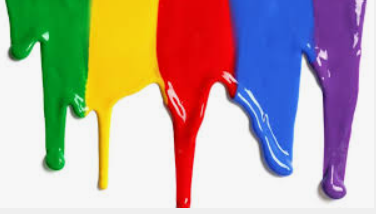 LOOKING FOR FULL-TIME AND PART-TIME EMPLOYEESWe specialize in residential, commercial. Interior and exterior. Entire buildings or single rooms.James M. Anthis Painting Company has been in business for 45+ years. Come join our team today!Please call the office at (315) 426-8888 and ask for Niki Anthis.James M. Anthis Painting, Inc. 2501 Lodi Street, Syracuse NY, 13208Phone: (315) 426-8888